HERØY ROTARY        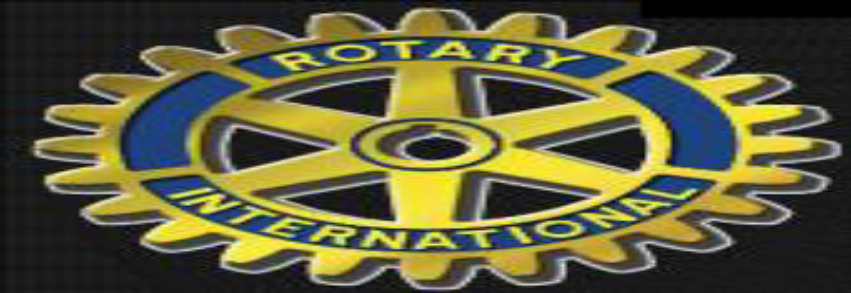 Medlemsmøte 15.november 2021Denne kvelden hadde vi også medlemsmøte på Fosnavåg kino men då som deltakarar på Vestvang bokhandel sin etterkvart faste bokkveld på Konserthuset/kinoen. John Magne Johannesen ønskte alle velkomen, han takka også Rotary som hadde lagt klubbkvelden sin til arrangementet. Første forfattar ut var Beate Moltubakk Ørstavik som levande fortalde om si debutbok: “Magdalene og eg -og Huset som romma oss begge”. Ho fortalde om prestegarden i Stokksund som svigerfaren redda i siste lita og som ho og mannen etterkvart tok over men mest av alt handlar boka om Magdalene Thoresen og livsreisa hennar.Så tok Trude Teige over og fortalde om sitt forfattarskap og kva som har inspirert henne. Ho fortalde så godt ma om oppveksten, far og mor, tante Lotte den gode historiefortellar og livet ved havet. Ho var veldig interessert i faren si krigshistorie og det er mellom dei tinga som påverka dei vala ho har gjort. Trude ville fortelle meir frå krigen, ho ville ikkje forandre krigshistoria men legge til og då spesielt meir om kvinnene si historie. “Morfar pustet med havet” er kort sagt fortellinga om dei ukjente norske krigsfangane i japanske fangeleirar og korleis ein overlever og lever med slike grusomme opplevelsar.Ein fin kveld som vart avslutta med at dei som ønskte det fekk snakke med Trude og Beate og kjøpe bøkene deira. Ref OlaugA